‏יום שלישי 19 ספטמבר 2023גמלאון ספטמבר 2023חברים יקרים,בחודש אוקטובר מתוכננות בין היתר הפעילויות הבאות: מפגש גמלאים ונפגשים – איך שיר נולד עם שירי יונתן גפן – רוני שגיאטיול בחיפה של אמנות וגרפיטי טל ינאי ננסה לשחזר את הפראצל של שרה שמיר~~~~~~~~~~~~~~~~~~~~~~~~~~~~~~~~~~~~~~~~~~~~~~~~~~~~~~~~~~~~~~~גמלאים ונפגשים עם רוני שגיאיום שני 23.10.2023, בשעה 17:00 מצפור מגדל אשכול  איך שיר נולד עם שירי יונתן גפןהרצאה מוסיקאלית חווייתית ואינטרנטית על כוח הריפוי של המוסיקה, הכוללת סיפורים מעוררי השראה על כוח הכתיבה והמוסיקה, מופע שירים, שירה בציבור וכלים לחיי רווחה ואיזון באמצעות המוסיקה.*************************************************************************************  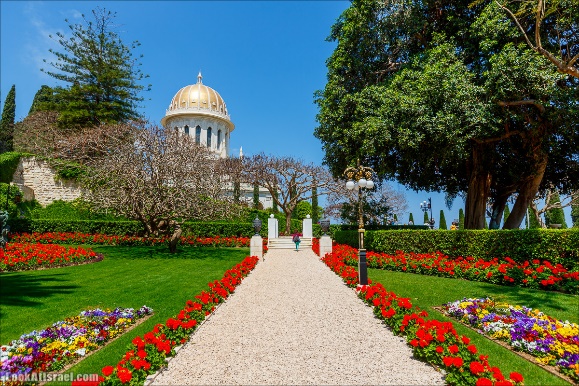 טיול חודש אוקטובר 25.10.2023  - טבע ואמנות בחיפה- 	ביקור מודרך בגנים הבהאים, כולל כניסה למקדש (יש לבוא בבגד צנוע מכנסיים ארוכות וכתפיים מכוסות).- 	ביקור  אצל האמנית אביבה שמר: ברחוב יפה נוף 33: נצפה בפסלים וציורים מעשה ידיה. נשמע סיפורי חיבור לב-נפש מעניינים. נדבר על מה עושה אותנו מאושרים ואיך בגיל השלישי (האמנית מעל גיל 80  תוססת ומלאה באנרגיות) קמים כל בוקר לעשייה מבורכת ואמיתית!..- 	סיור של כשעה, שעה וחצי בעיר התחתית עם סיפורי גרפיטי.                 - 	טעימות יהיה יום מלא בכל וכל   מספר המקומות מוגבל. כל הקודם זוכה.הסעה:8:30 – צומת צבר8:35 – צומת הצריף8:40 – צמת קריית אתא 8:45 – לב המפרץ9:00 – היכל הספורט ברוממה – חניון תחתון סיום בסביבות 14:30 – 15:00מחיר:  90 ₪  לחברים ולבן / בת זוג****************************************************************************************נסיעה לחוץ לארץ:לאחר בדיקת האפשרויות הקיימות החלטנו לקדם אחת מ-3 האפשרויות הבאות:1. הפלגה לחלק ממדינות הים התיכון -  7-10 ימים2. טיסה + שייט על הדנובה - 8-10 ימים3. טיסה לבאקו - 8 ימיםאנו מחכים לתשובתכם לגבי היעד המועדף נשמח אם תמלאו את השאלון המצ"ב עד אחרי יום כיפור.****************************************************************************************ברכות לילידי חודש ספטמבר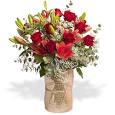 ארבל דורית, ארזי אריה, גולן מיכאל, גברגר אורי, גולן רחל, דבורקין רעיה, דרור לאה, ווגאשי אורה, ויינברגר אסתר, טל לאה, להבי גיורא, לזר זיזיאנה, מן יפעה, סטריאן אלכס, קדרון עדנה, רבינוביץ ולרי, שוחט מאיר, שור שרה.יצירת קשרשעות פתיחה משרד הועד - בימים א-ד בשעות 13:00-8:30. קבלת קהל בימים אלה בשעות 12:00-10:00. טל: 04-8240055פקס: 04-8288252מייל   – vgimlaei@univ.haifa.ac.il	אתר הועד באינטרנט - https://vgimlaei.haifa.ac.il/כדי להקל ולייעל את הטיפול בענייני כספים, החברים מתבקשים לבצע תשלומים באמצעות העברה בנקאית לחשבון הארגון. להלן פרטי חשבון הבנק של ארגון גמלאי האוניברסיטה: בנק – 04 (יהב)סניף – 311מס' ח-ן – 116469גמלאים מבשלים ואופים פראצלךמאת: שרה שמירחומרים:קילו קמח2 וחצי כוסות מים פושרים מידת כוס חד פעמי שתיה חמה2 כפות שמרים יבשים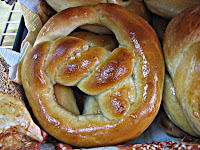 2 כפות סוכר2 כפות מלחשלשת רבע כוס שמןאופן ההכנה:מכינים בצק מיד כשהבצק כבר מוכןמחלקים את הבצק ל-16 עיגוליםומכינים נקניק ומלפפים את הקצוות לסגירת העיגולבסיר רחב מרתיחים מים כ-2 ליטר בערךכשרותח מוסיפים 2 כפות גדושות סודה לשתייה וסילאןטובלים את פראצלך במים הרותחיםומניחים בתבנית משומנת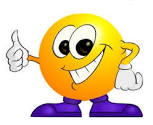 בוזקים עליהם פרג ומלח גסואופים בחום של 180 מעלותבתאבוןלכבוד: ארגון גמלאי אוניברסיטת חיפהגמלאים ונפגשים: "איך שיר נולד" יונתן גפן - רוני שגיאיום ב', 23.10.2023 בשעה 17:00 במצפור מגדל אשכול קומה 30הערה: ההרשמה באמצעות העברת הטופס ב-דוא"ל, פקס או מסירתו ישירות במשרד הועד (לא יתבצע רישום טלפוני).  מומלץ להרשם באתר https://vgimlaei.haifa.ac.il/חתימה ................................תאריך ...........................************************************************************************************************לכבוד: ארגון גמלאי אוניברסיטת חיפההרשמה לטיול אמנות בחיפהיום רביעי 25.10.2023הערה: ההרשמה באמצעות העברת הטופס ב-דוא"ל, פקס או מסירתו ישירות במשרד הועד (לא יתבצע רישום טלפוני). מומלץ להרשם באתר https://vgimlaei.haifa.ac.il/חתימה ................................תאריך .......................בחירה ל-1 מ-3 הצעות הנסיעה לחו"ל המצ"ב: הערכה לתקופת החורף 2023 או אביב 2024*ניתן לסמן יותר מתשובה אחת.הערה: ההרשמה באמצעות העברת הטופס ב-דוא"ל, פקס או מסירתו ישירות במשרד הועד (לא יתבצע רישום טלפוני). מומלץ למלא את השאלון באתר https://vgimlaei.haifa.ac.il/שם הגמלאי/תמספר משתתפיםטלפון ניידשם הגמלאי/תמספר גמלאיםמספר אורחיםמספר טלפוןסמן/י ב-X את תחנת האיסוף∕  08:30 צומת צבר ∕  08:35 צומת הצריף∕  08:40 צומת קריית אתא∕  08:45 צומת לב המפרץ∕  09:00 היכל הספורטהפלגה למדינות הים התיכון מנמל חיפה(7-10 ימים)הפלגה למדינות הים התיכון מנמל חיפה(7-10 ימים)טיסה ושיט בדנובה(8-10 ימים)טיסה ושיט בדנובה(8-10 ימים)טיסה לבקו(8 ימים)טיסה לבקו(8 ימים)שם הגימלאי מספרנוסעיםשם הגימלאימספר נוסעיםשם הגימלאימספר נוסעים